Research Administration Network AgendaSUB Lobo A & BNovember 12, 20199:00am to 10:00amGraduate Studies: Research Assistantships and Graduate Student Contracts-Marisa CastanedaPresentation LinkReview of Draft Department of Defense Cybersecurity Maturity Model Certification (CMMC) Framework- Deborah Kuidis and Krista LaybourneSubrecipient Monitoring- Andra KiscadenPresentation LinkMonitoring Tools LinkNew Approach for RAN Engagement-Isela Roeder and Monica FishelPurpose of the RAN Working Group Presentation LinkDraft Goal and Objectives for RAN -solicit feedback from RAN attendeesPoll RAN Attendees: We want to hear from you! In preparation for the poll that will be administered during the 4th presentation, please download the Poll Everywhere App (Standard Version, NOT Presenter Version) onto your mobile device. The username required to join the presentation will be provided during the meeting.LINKS TO UPCOMING EVENTS AND ANNOUNCEMENTSAs a RAN member we would like to invite you to share upcoming research events and announcements with the network. In order for us to include your information, please provide a brief description of the event/announcement and a link to the information that you would like shared. Please send your requests to osp@unm.edu with the subject line of “Share With RAN”Do you have questions or topics that you would like to be covered at our next RAN meeting?  Please click here to submit, or visit the following URL: https://forms.unm.edu/forms/osp_ran_questions. 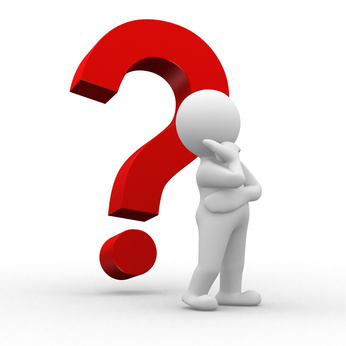 